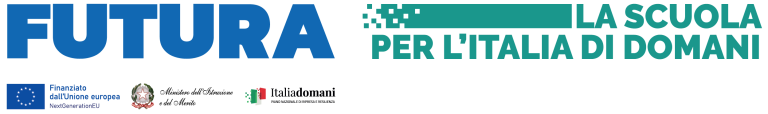 Agli alunni Alle Famiglie tramite gli alunniAi Docenti Ai Coordinatori di classeAi Coordinatori di dipartimentoAl D.S.G.A.All’albo dell’istitutoPIANO NAZIONALE DI RIPRESA E RESILIENZAMISSIONE 4: ISTRUZIONE E RICERCAComponente 1 – Potenziamento dell’offerta dei servizi di istruzione: dagli asili nido alle UniversitàInvestimento 3.1: Nuove competenze e nuovi linguaggiAzioni di potenziamento delle competenze STEM e multilinguistiche(D.M. 65/2023)Titolo del progetto: “Competenze STEM e multilinguistiche”CNP: M4C1I3.1-2023-1143-P-28160CUP: C74D23001720006BANDO SELEZIONE ALUNNI CLASSI TERZE E QUARTESono aperte le iscrizioni ai  corsi Cisco Routing e Switching medianti i quali gli alunni otterranno competenze nell’ambito del networking con l’opportunità di crescere professionalmente come amministratore di rete. Il corso  permetterà inoltre di conseguire la certificazione Cisco (CCNA 200-125) che aprirà loro le porte del mondo del lavoro per diventare amministratore di rete.La certificazione Cisco (CCNA 200-125) è un indispensabile primo passo di un percorso formativo che implica un continuo aggiornamento di pari passo con l’evoluzione tecnologica. Leader nelle forniture di apparati del networking, Cisco Systems ha contribuito allo sviluppo di nuove figure professionali, richiestissime nel mondo del lavoro, a ciascuna delle quali corrisponde una Certificazione specifica e sempre riconosciuta a livello globale. Le ore saranno inoltre computate ai fini dell’assolvimento dell’obbligo PCTO La attività saranno realizzate per gli alunni del settore Informatico dal mese di Aprile al mese di Giugno 2024; per tutti gli altri alunni dal mese di Settembre al mese di Novembre 2024 Considerato che i finanziamenti dei progetti sono a carico del PNRR, sulle famiglie non graverà alcuna spesa.Ai corsisti che avranno frequentato  almeno il 75% del monte ore previsto e superato con successo gli esami verrà rilasciata la certificazione CISCO che sarà oggetto di valutazione da parte dei Consigli di Classe ai fini dell’attribuzione del credito scolastico.Tutte le attività didattiche si svolgeranno in orario extrascolastico, con uno/due incontri settimanali  dalle ore 15.00 alle 18,00 secondo apposito calendario che sarà comunicato prima dell’inizio dell’attività. In presenza della settima ora in orario gli alunni saranno equiparati ai pendolari e potranno uscire alle ore 14,50Gli alunni interessati a partecipare dovranno ritirare in portineria il modulo per l’iscrizione, compilarlo e riconsegnarlo   entro le ore 14.00 di venerdì 12 aprile   2024. Per eventuali informazioni rivolgersi ai Prof. Lo Brutto, Randazzo, Ioren Napoli.Palermo, 08/04/2024	 					  	              Il Dirigente Scolastico          Prof.ssa Melchiorra GrecoFirmato digitalmente ai sensi del codice   dell’amministrazione digitale